№ п/пНаименование товара, работ, услугЕд. изм.Кол-воТехнические, функциональные характеристикиТехнические, функциональные характеристики№ п/пНаименование товара, работ, услугЕд. изм.Кол-воПоказатель (наименование комплектующего, технического параметра и т.п.)Описание, значение16.Детский игровой комплексДИК 1.39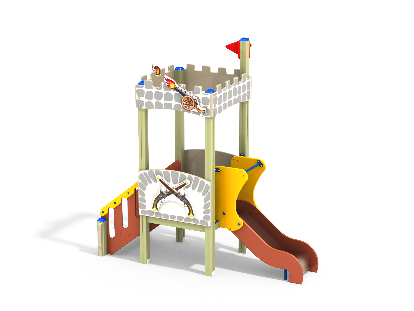 Шт. 116.Детский игровой комплексДИК 1.39Шт. 1Высота (мм) 3030(± 10мм)16.Детский игровой комплексДИК 1.39Шт. 1Длина (мм)3180(± 10мм)16.Детский игровой комплексДИК 1.39Шт. 1Ширина (мм)1400(± 10мм)16.Детский игровой комплексДИК 1.39Шт. 1Высота площадки (мм)70016.Детский игровой комплексДИК 1.39Шт. 1Применяемые материалыПрименяемые материалы16.Детский игровой комплексДИК 1.39Шт. 1Декоративные фанерные элементыводостойкая фанера марки ФСФ сорт не ниже 2/2 толщиной не менее 15 мм (± 2мм) все углы фанеры должны быть закругленными, радиус не менее 20мм, ГОСТ Р 52169-2012.16.Детский игровой комплексДИК 1.39Шт. 1Столбысостоит из 6шт. клееного деревянного бруса, сечением не менее 100х100 мм и имеющими скругленный профиль с канавкой посередине. Сверху столбы должны заканчиваться пластиковой заглушкой синего цвета в форме четырехгранной усеченной пирамиды.Снизу столбы должны оканчиваться металлическими оцинкованными подпятниками, выполненным из листовой стали толщиной не менее 4 мм и трубы диаметром не менее 42 мм и толщиной стенки 3.5мм, подпятник должен заканчиваться монтажным круглым фланцем, выполненным из стали толщиной не менее 3мм, которые бетонируются в землю.16.Детский игровой комплексДИК 1.39Шт. 1ПолыВ количестве 1 шт. должен быть выполнен из ламинированной, противоскользящей, влагостойкой фанеры толщиной не менее 18 мм, площадью не менее 1м ², опирающейся на брус сечением не менее 40х90 мм. Вязка бруса со столбами осуществляется методом, через прямой одинарный глухой шип, крепление нагелем.16.Детский игровой комплексДИК 1.39Шт. 1Лестница 700В кол-ве 1шт. Ступеньки должны быть выполнены из ламинированной противоскользящей, фанеры толщиной не менее 18 мм и деревянного бруса сечением не менее 40х90 мм. скрепленными между собой. Устанавливаться в отфрезерованный паз в перилах. Перила выполнены из влагостойкой фанеры марки ФСФ сорт не ниже 2/2 и толщиной не менее 24 мм, с декоративными накладками не менее 15 мм. Для бетонирования используются металлические закладные детали из трубы сечением 50х25х2 мм, закрепленные на перилах и окрашенные порошковой полимерной краской.16.Детский игровой комплексДИК 1.39Шт. 1Горка 700В кол-ве 1шт. Каркас должен быть выполнен из профильной трубы сечением не менее 50х25х2мм и утоплен в отфрезерованный паз фанерного борта по всей длине. Желоб должен быть изготовлен из единого листа не ржавеющей стали, толщиной не менее 1,5 мм, приваренным к каркасу горки. Борта горки выполнены из влагостойкой фанеры марки ФСФ сорт не ниже 2/2 толщиной не менее 24 мм и высотой не менее 120мм. Боковые ограждения ската горки выполнены из влагостойкой фанеры марки ФСФ сорт не ниже 2/2 толщиной не менее 24мм, высотой не менее 700мм и оборудованы поручнем ограничителем на высоте не менее 600мм. Поручень должен быть выполнен из металлической трубы диаметром не менее 32 мм и толщиной стенки 3.5 мм с двумя штампованными ушками из стали не менее 4 мм, под 4 мебельных болта.16.Детский игровой комплексДИК 1.39Шт. 1ОграждениеВ кол-ве 2 шт. должно быть выполнено из влагостойкой фанеры марки ФСФ сорт не ниже 2/2 и толщиной не менее 24 мм с ручной художественной росписью. На ограждения должны крепиться декоративные фанерные накладки в виде двух скрещивающихся пистолей, на которые нанесена ручная художественная роспись.16.Детский игровой комплексДИК 1.39Шт. 1Кронштейн на боковые ограждения горкиВ кол-ве 2 шт. должен быть выполнен из металлической трубы диметром не менее 25 мм и толщиной стенки 2.5 мм с тремя штампованными ушками, выполненными из листовой стали толщиной не менее 4мм, под 4 самореза и два мебельных болта.16.Детский игровой комплексДИК 1.39Шт. 1КрышаВ кол-ве 1 шт, должна быть в виде зубчатых фасадов, выполненных из влагостойкой фанеры марки ФСФ сорт не ниже 2/2 и толщиной не менее 24 мм, с ручной художественной росписью. На два фасада крыши должны крепиться фанерные накладки в виде стреляющей пушки, с ручной художественной росписью.16.Детский игровой комплексДИК 1.39Шт. 1МатериалыКлееный деревянный брус и деревянные бруски должны быть выполнены из сосновой древесины, подвергнуты специальной обработке и сушке до мебельной влажности 7-10%, тщательно отшлифованы со всех сторон и покрашены в заводских условиях профессиональными двух компонентными красками. Влагостойкая фанера должна быть марки ФСФ сорт не ниже 2/2, все углы фанеры должны быть закругленными, радиус не менее 20мм, ГОСТ Р 52169-2012 и окрашенная двухкомпонентной краской, специально предназначенной для применения на детских площадках, стойкой к сложным погодным условиям, истиранию, устойчивой к воздействию ультрафиолета и влаги. Металл покрашен полимерной-порошковой краской. Заглушки пластиковые, цветные. Все метизы оцинкованы.16.Детский игровой комплексДИК 1.39Шт. 1ОписаниеДетский игровой комплекс стилизован художественной росписью в виде крепости, состоит из башни с фанерной крышей, горкой, фанерными ограждениями, лестницей и декоративными накладками в виде пистолей, пушек и флажков. Все резьбовые соединения должны быть закрыты разноцветными пластиковыми заглушками.